ГБУ «Институт оценки качества образования Республики Тыва»Всероссийскиепроверочные работы (ВПР) 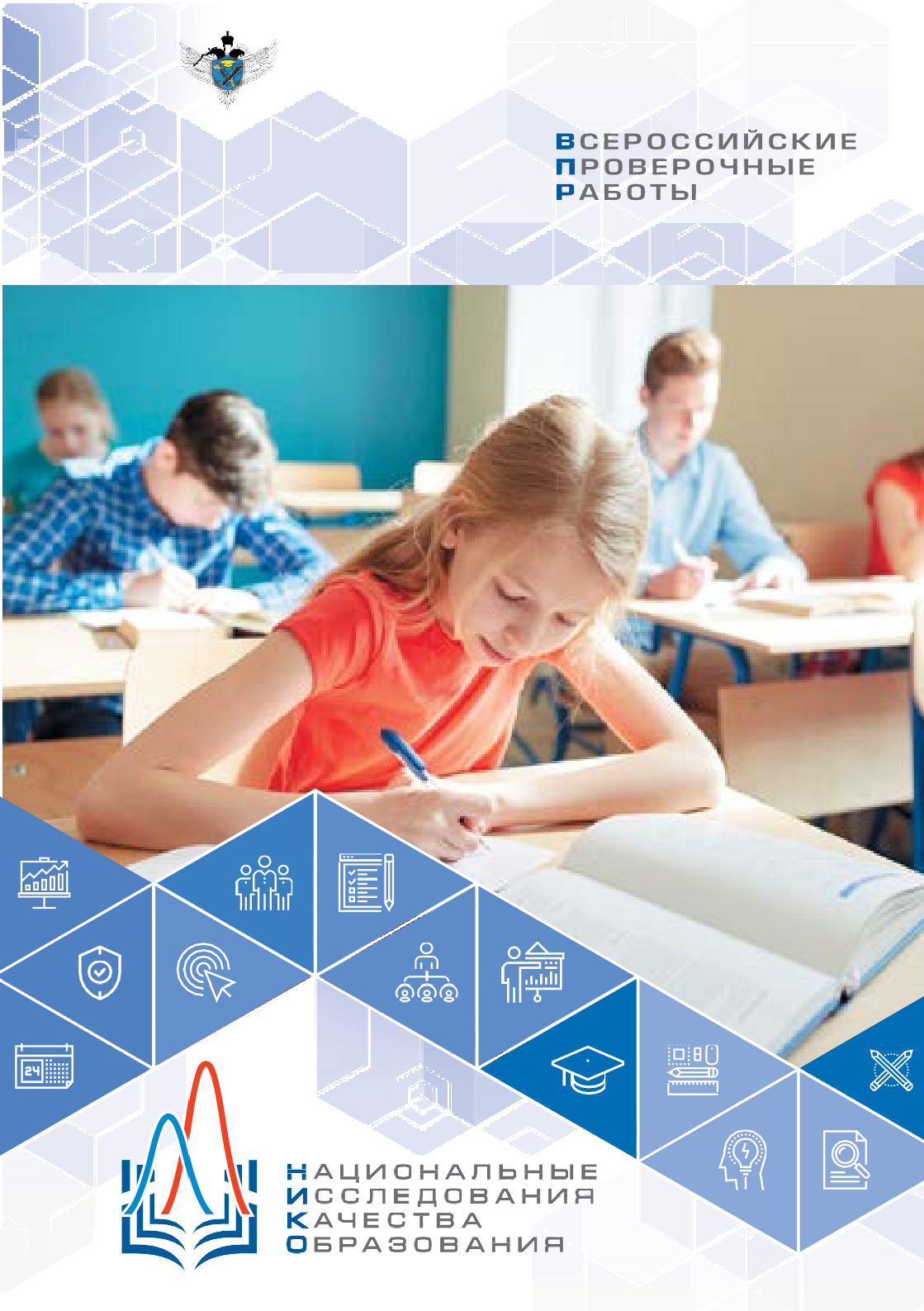 Национальные исследования качества образования (НИКО)2017-2018 учебный годг. Кызыл  Дорогие друзья!	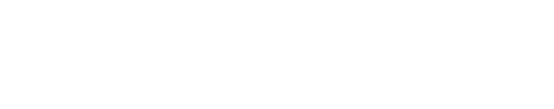 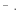 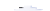 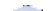 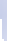 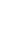 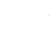 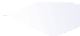 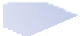 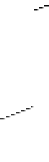 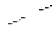 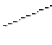 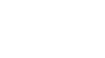 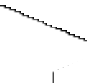 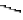 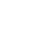 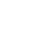 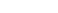 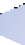 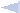 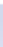 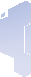 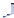 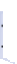 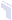 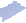 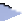 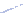 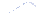 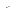 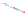 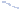 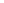 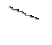 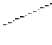 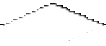 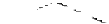 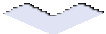 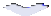 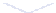 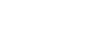 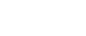 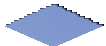 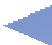 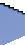 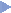 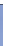 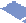 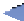 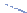 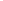 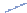 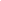 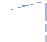 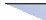 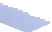 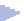 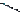 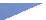 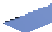 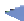 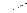 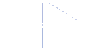 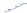 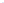 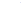 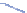 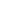 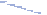 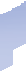 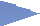 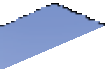 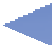 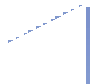 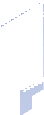 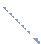 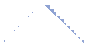 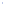 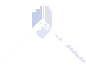 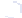 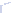 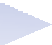 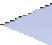 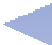 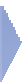 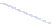 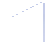 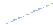 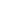 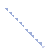 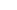 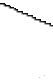 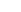 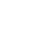 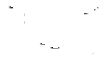 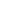 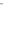 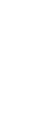 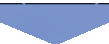 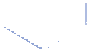 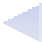 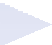 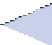 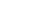 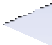 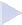 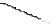 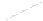 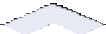 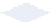 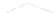 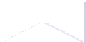 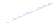 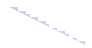 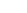 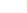 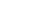 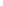 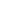 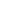 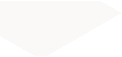 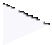 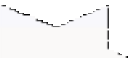 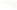 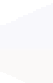 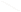 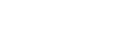 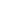 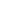 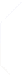 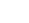 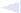 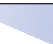 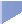 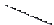 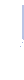 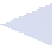 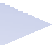 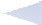 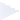 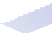 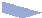 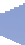 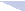 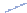 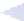 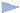 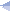 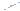 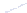 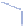 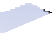 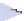 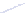 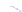 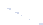 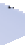 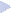 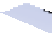 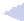 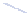 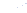 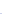 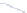 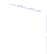 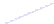 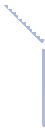 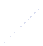 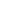 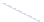 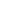 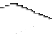 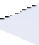 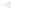 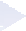 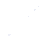 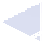 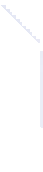 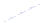 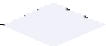 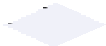 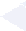 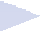 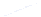 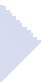 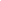 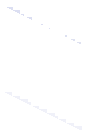 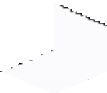 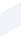 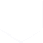 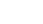 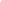 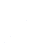 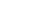 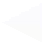 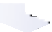 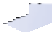 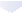 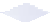 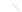 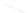 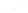 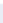 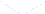 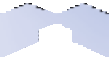 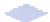 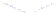 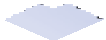 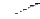 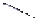 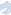 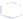 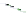 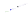 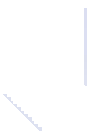 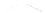 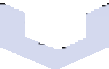 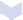 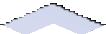 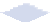 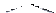 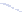 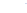 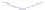 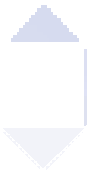 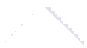 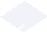 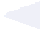 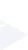 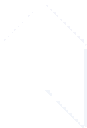 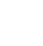 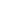 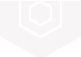 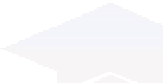 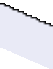 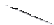 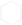 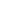 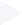 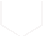 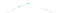 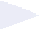 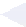 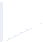 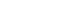 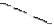 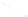 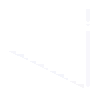 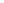 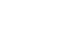 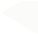 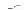 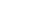 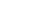 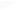 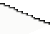 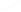 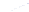 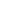 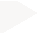 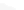 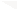 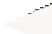 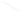 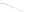 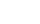 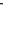 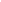 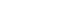 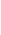 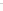 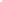 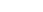 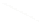 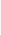 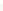 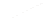 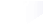 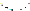 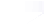 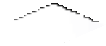 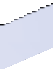 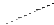 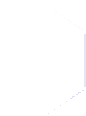 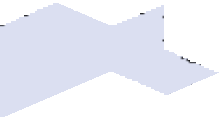 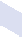 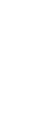 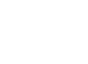 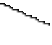 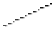 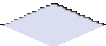 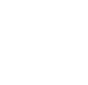 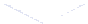 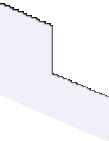 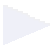 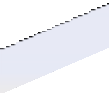 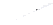 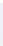 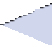 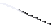 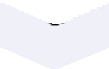 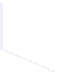 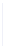 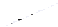 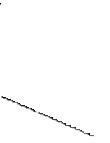 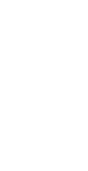 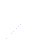 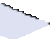 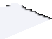 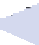 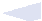 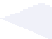 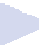 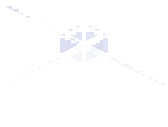 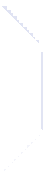 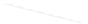 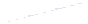 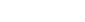 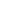 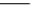 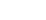 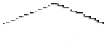 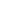 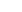 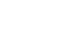 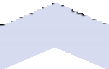 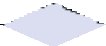 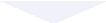 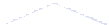 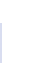 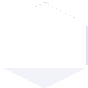 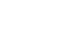 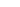 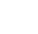 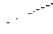 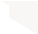 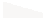 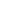 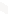 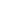 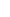 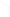 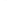 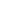 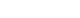 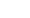 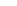 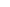 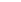 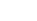 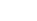 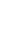 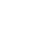 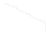 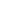 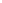 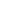 Оценка качества обучения, уровня подготовки школьников по разным предметам является неотъемлемой частью учебного процесса. Данная брошюра познакомит вас с важными процедурами оценки качества образования – Всероссийскими проверочными работами (ВПР) и Национальными исследованиями качества образования (НИКО).ВПР и НИКО – проекты достаточно новые для российского образования. Информация из этой брошюры поможет вам понять роль этих оценочных процедур, узнать об особенностях их проведения и о том, как и для чего используются их результаты.Вы узнаете: что такое НИКО и ВПР и зачем они нужны;как организуется проведение национальных исследований и проверочных работ;как и для чего используются полученные результаты;какие Национальные исследования планируются;по каким предметам и в каких классах пройдут Всероссийские проверочные работы в 2017-2018 учебном году;на что нужно обратить внимание школам и родителям;и многое другое.4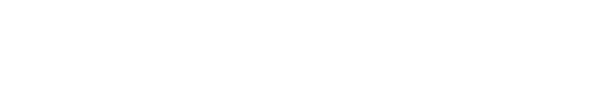 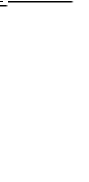 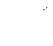 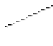 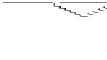 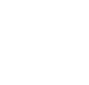 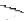 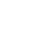 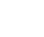 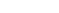 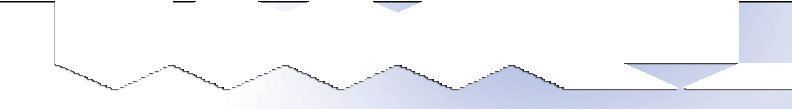 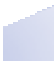 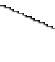 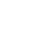 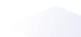 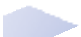 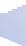 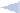 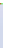 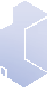 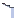 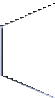 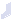 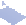 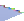 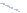 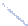 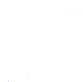 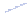 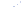 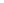 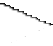 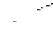 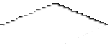 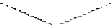 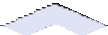 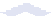 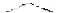 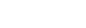 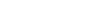 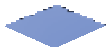 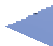 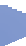 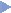 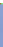 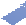 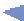 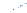 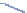 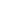 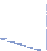 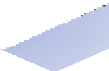 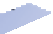 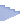 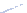 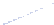 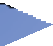 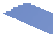 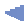 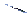 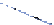 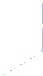 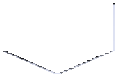 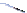 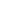 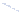 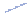 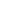 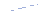 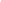 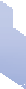 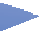 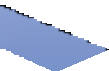 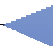 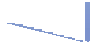 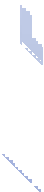 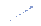 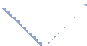 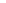 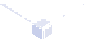 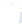 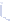 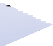 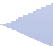 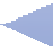 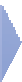 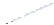 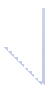 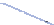 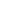 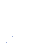 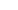 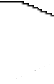 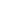 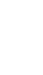 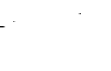 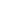 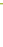 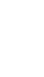 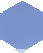 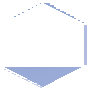 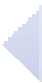 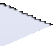 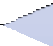 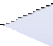 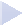 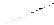 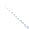 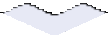 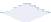 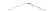 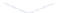 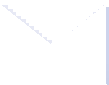 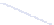 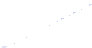 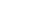 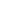 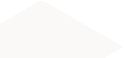 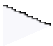 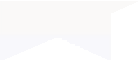 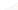 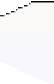 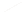 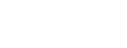 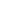 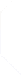 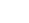 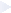 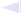 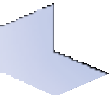 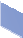 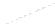 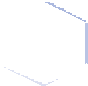 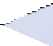 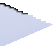 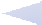 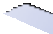 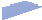 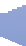 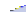 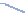 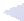 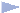 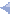 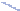 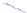 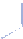 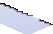 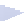 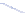 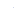 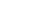 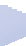 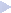 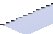 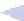 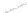 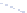 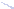 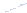 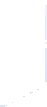 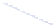 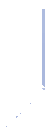 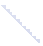 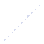 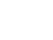 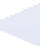 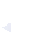 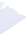 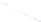 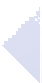 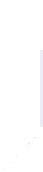 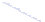 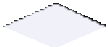 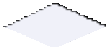 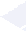 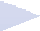 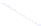 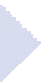 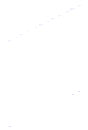 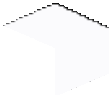 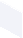 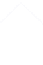 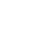 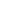 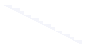 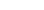 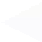 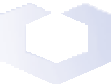 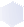 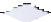 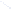 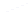 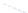 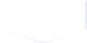 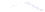 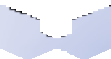 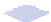 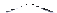 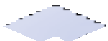 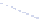 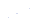 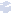 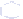 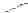 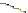 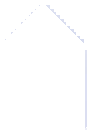 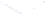 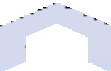 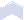 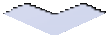 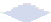 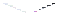 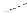 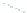 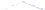 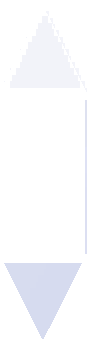 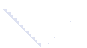 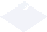 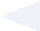 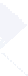 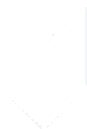 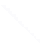 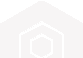 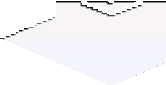 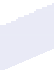 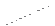 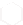 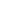 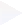 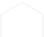 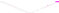 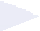 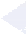 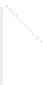 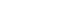 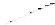 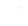 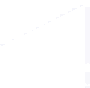 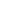 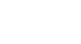 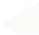 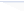 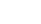 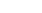 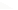 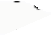 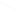 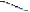 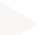 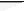 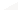 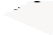 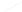 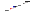 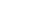 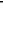 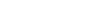 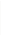 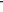 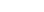 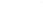 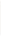 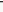 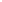 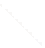 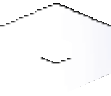 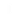 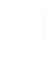 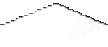 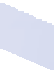 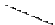 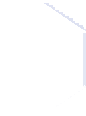 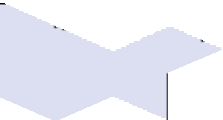 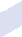 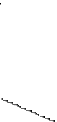 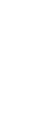 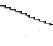 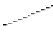 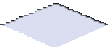 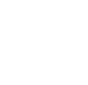 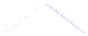 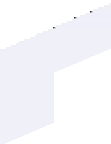 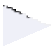 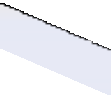 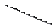 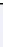 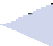 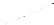 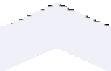 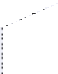 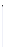 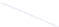 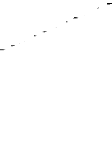 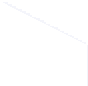 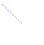 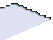 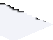 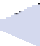 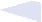 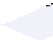 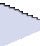 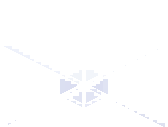 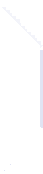 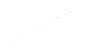 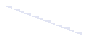 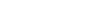 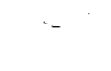 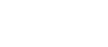 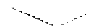 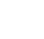 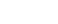 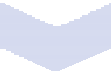 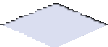 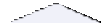 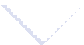 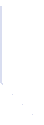 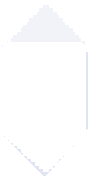 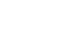 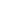 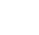 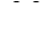 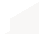 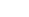 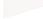 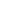 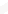 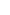 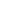 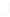 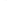 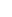 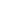 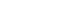 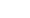 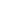 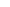 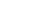 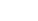 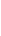 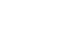 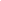 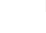 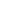 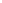 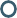 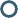 Зачем все это    нужно?А зачем вообще исследовать качество образования? Зачем школьникам выполнять эти работы, ведь нагрузка у них и так большая, а выпускникам еще нужно готовиться к ЕГЭ? Может, лучше обойтись без них?Нет, не лучше. Подготовка к ЕГЭ – это, безусловно, важно. Но если у школьника есть пробелы в знании предмета, то даже начав готовиться за год до экзамена, он может не успеть подготовиться настолько хорошо, чтобы сдать ЕГЭ на высокий балл. И чем раньше эти пробелы начинают появляться, тем труднее ему учиться дальше – невозможно усваивать более сложные вещи, не понимая простых (например, решать задачи по физике, химии и информатике, не освоив базовые математические навыки).Причем часто ни родители, ни даже учителя в полной мере не осознают, что у ребенка есть проблемы, что ему нужно наверстать упущенное, повторить определенный материал, разобраться в теме, которую он пропустил или не понял. Выяснить это уже во время ЕГЭ бывает очень обидно.Вовремя выявить проблему и предпринять необходимые меры для ее устранения поможет внешняя оценка – НИКО и ВПР, проводимые по заданиям и методикам, разработанным на федеральном уровне и единым для всей страны.В оценке качества образования заинтересованы все: государство, общество, образовательные учреждения, учителя, ученики и их родители. У каждой из сторон свои потребности и свои способы использования полученных в результате такой оценки данных – от планирования индивидуальной работы с каждым школьником до анализа текущего состояния системы образования и формирования программ ее развития, повышения квалификации учителей в масштабах школы, региона и всей страны.При этом сопоставление результатов оценки полностью независимой (НИКО) и самооценки школ, базирующейся на единой методике и заданиях (ВПР), дает дополнительную важную информацию о качестве образования.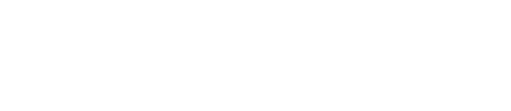 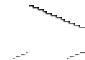 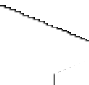 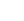 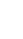 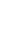 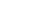 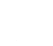 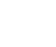 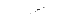 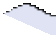 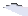 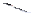 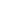 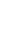 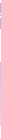 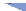 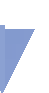 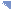 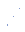 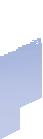 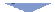 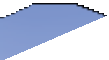 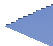 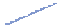 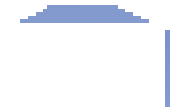 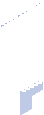 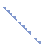 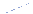 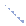 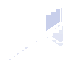 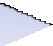 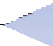 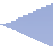 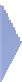 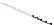 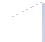 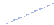 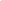 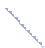 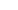 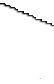 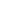 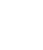 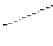 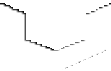 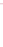 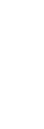 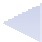 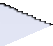 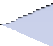 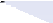 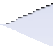 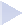 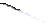 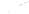 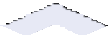 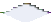 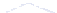 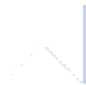 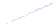 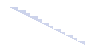 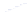 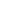 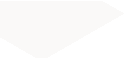 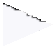 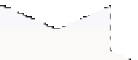 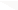 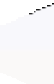 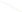 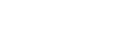 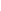 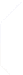 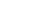 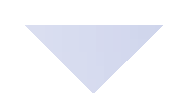 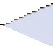 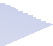 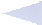 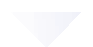 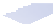 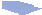 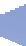 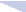 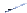 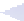 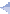 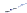 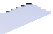 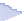 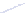 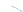 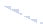 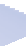 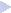 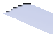 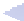 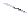 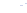 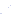 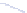 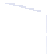 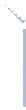 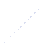 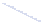 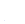 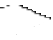 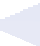 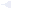 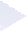 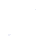 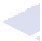 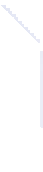 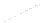 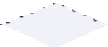 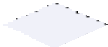 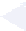 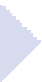 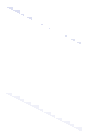 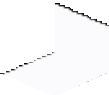 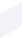 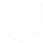 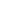 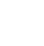 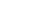 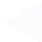 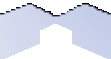 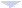 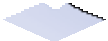 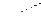 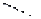 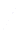 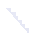 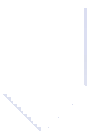 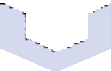 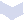 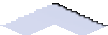 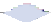 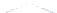 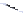 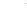 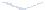 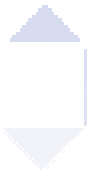 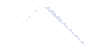 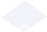 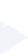 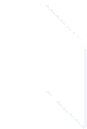 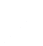 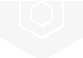 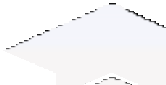 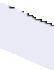 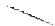 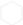 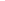 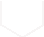 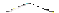 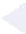 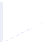 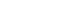 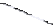 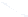 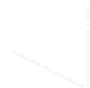 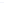 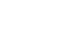 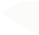 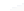 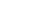 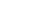 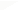 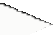 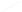 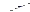 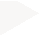 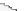 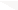 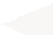 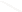 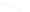 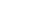 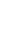 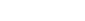 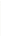 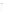 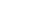 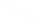 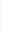 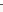 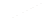 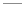 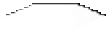 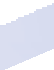 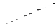 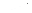 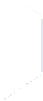 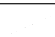 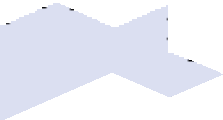 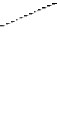 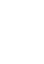 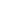 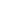 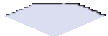 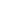 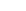 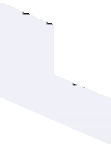 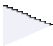 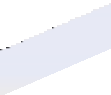 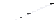 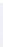 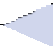 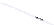 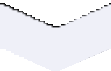 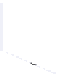 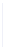 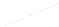 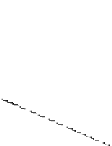 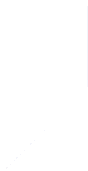 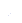 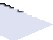 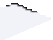 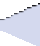 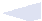 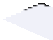 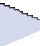 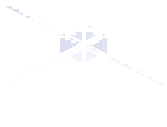 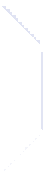 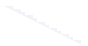 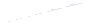 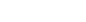 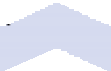 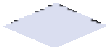 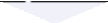 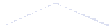 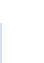 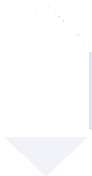 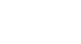 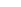 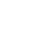 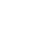 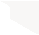 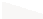 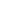 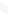 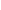 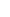 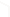 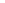 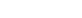 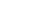 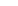 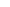 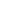 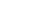 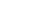 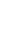 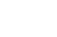 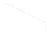 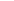 5Создает ли участие в НИКО и ВПР дополнительную нагрузку для школьников?Такого быть не должно! На протяжении всего времени обучения в школе дети пишут контрольные работы. НИКО и ВПР – это такие же контрольные работы, только проводятся они по федеральным заданиям. Школьники пишут их вместо своих обычных школьных контрольных.ВПР и НИКО не должны проводиться во время каникул или после уроков. К написанию этих работ не нужно как-то специально готовиться, ведь решения, влияющие на судьбу ребенка (например о переводе в следующий класс или получении аттестата), по их результатам не принимаются. Нет никаких оснований бояться и переживать больше, чем из-за самой обычной контрольной работы в школе.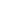 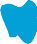 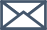 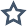 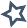 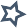 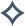 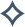 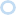 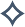 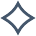 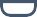 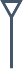 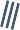 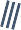 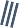 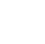 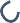 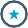 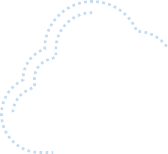 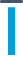 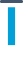 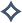 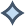 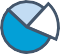 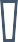 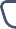 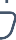 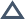 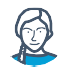 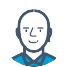 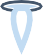 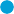 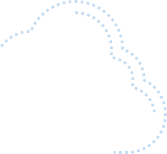 6Национальные исследования качества образованияПрограмма НИКО предусматривает проведение регулярных исследований качества образования по отдельным учебным предметам, на конкретных уровнях общего образования (в определенных классах) не реже двух раз в год.Каждое исследование имеет свои цели и задачи, соответствующие актуальным направлениям развития системы общего образования, и предполагает сбор и анализ широкого спектра данных о состоянии региональных и муниципальных систем образования.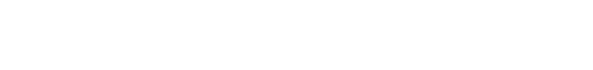 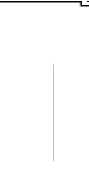 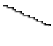 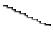 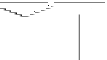 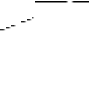 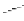 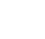 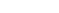 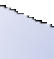 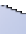 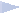 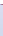 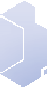 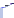 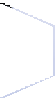 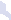 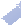 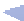 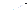 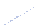 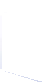 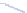 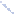 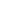 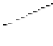 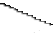 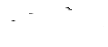 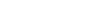 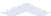 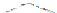 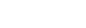 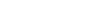 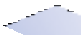 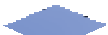 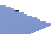 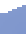 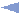 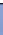 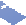 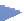 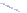 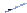 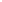 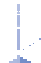 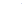 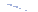 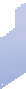 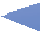 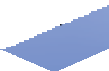 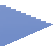 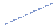 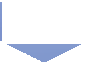 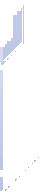 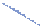 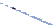 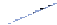 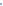 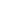 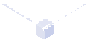 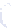 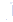 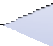 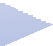 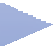 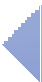 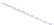 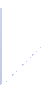 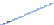 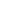 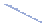 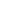 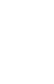 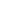 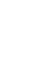 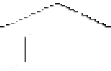 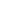 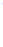 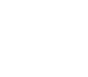 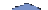 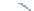 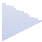 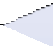 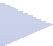 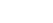 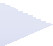 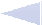 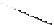 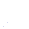 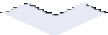 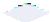 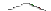 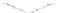 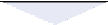 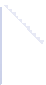 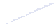 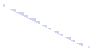 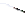 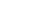 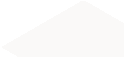 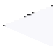 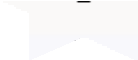 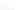 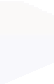 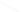 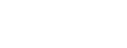 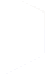 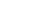 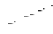 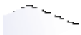 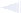 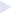 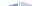 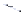 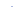 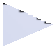 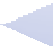 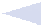 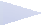 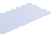 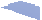 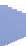 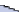 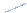 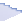 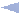 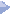 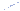 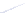 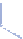 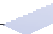 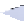 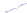 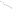 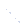 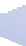 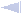 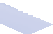 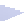 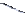 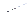 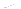 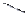 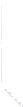 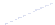 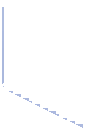 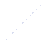 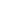 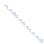 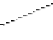 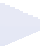 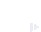 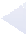 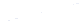 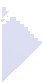 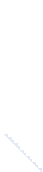 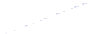 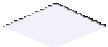 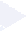 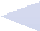 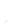 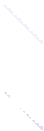 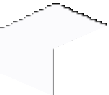 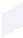 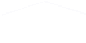 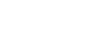 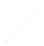 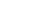 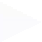 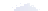 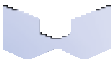 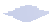 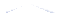 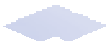 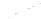 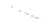 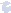 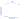 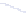 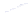 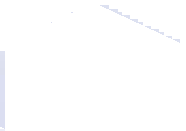 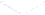 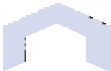 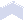 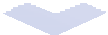 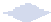 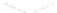 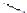 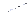 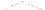 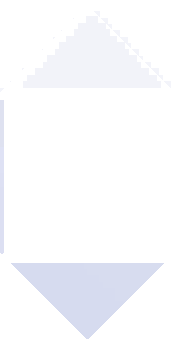 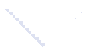 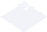 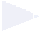 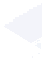 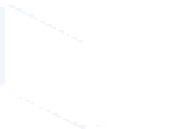 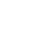 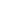 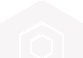 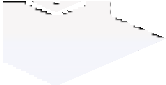 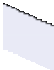 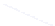 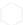 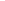 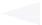 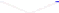 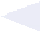 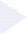 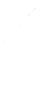 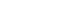 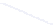 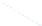 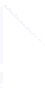 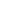 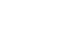 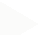 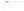 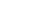 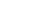 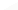 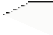 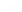 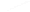 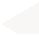 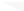 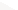 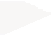 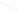 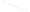 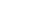 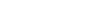 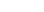 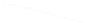 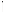 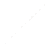 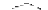 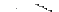 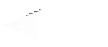 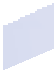 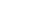 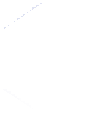 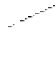 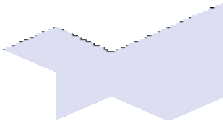 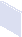 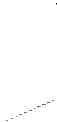 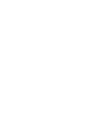 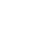 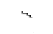 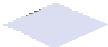 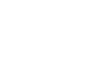 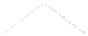 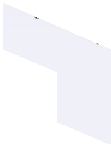 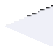 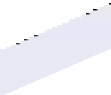 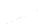 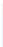 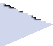 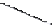 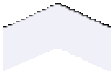 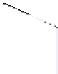 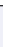 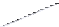 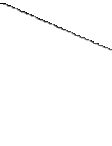 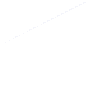 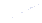 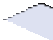 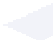 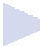 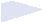 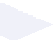 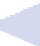 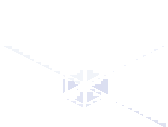 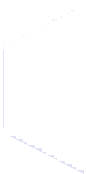 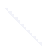 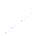 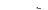 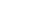 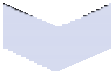 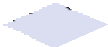 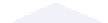 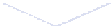 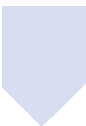 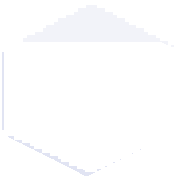 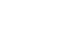 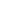 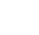 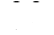 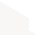 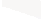 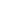 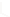 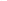 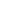 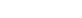 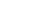 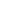 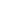 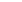 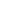 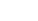 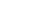 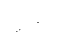 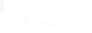 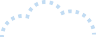 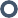 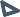 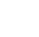 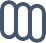 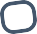 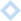 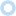 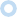 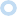 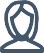 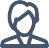 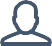 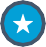 7                    ПЛАН-ГРАФИК ПРОВЕДЕНИЯ НИКОС результатами проведенных  исследований  можно  ознакомиться на портале НИКО: http://www.eduniko.ru.8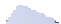 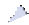 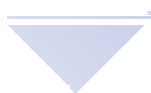 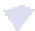 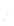 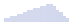 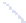 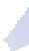 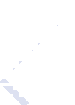 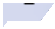 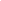 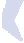 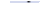 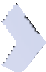 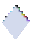 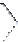 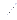 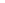 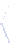 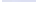 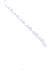 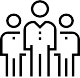 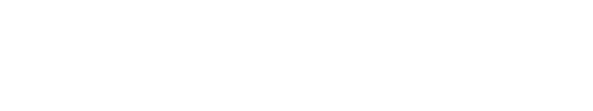 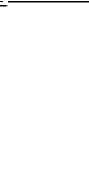 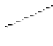 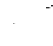 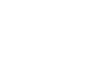 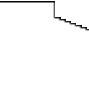 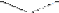 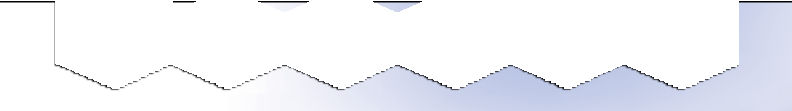 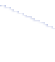 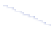 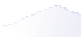 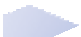 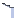 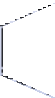 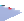 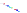 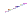 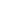 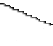 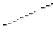 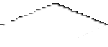 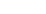 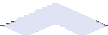 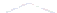 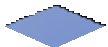 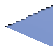 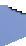 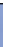 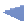 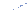 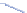 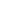 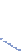 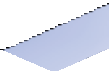 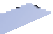 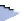 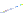 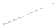 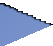 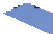 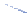 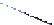 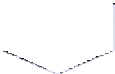 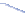 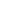 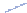 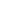 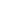 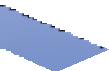 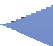 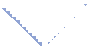 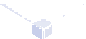 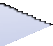 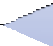 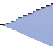 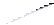 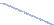 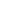 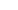 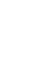 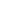 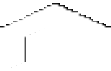 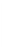 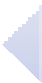 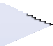 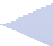 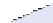 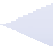 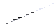 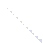 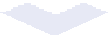 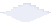 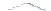 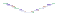 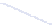 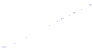 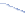 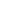 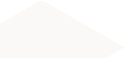 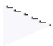 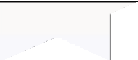 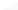 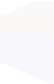 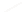 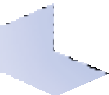 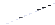 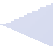 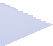 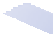 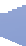 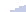 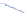 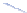 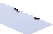 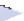 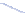 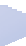 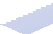 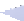 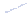 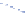 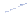 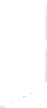 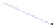 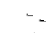 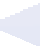 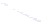 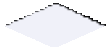 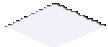 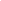 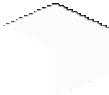 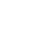 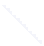 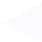 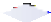 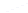 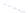 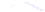 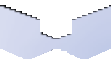 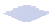 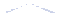 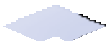 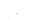 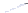 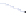 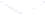 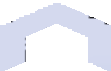 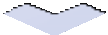 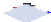 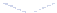 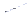 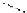 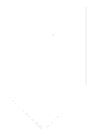 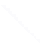 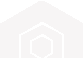 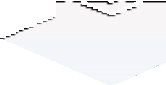 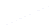 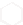 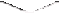 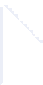 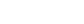 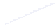 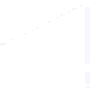 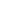 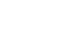 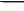 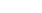 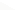 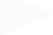 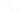 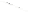 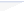 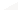 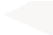 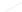 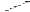 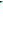 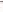 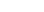 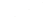 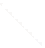 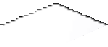 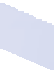 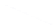 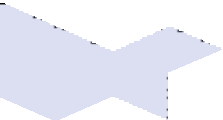 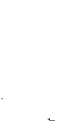 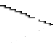 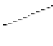 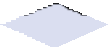 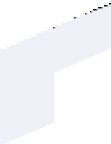 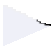 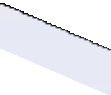 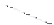 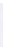 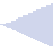 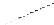 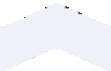 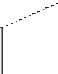 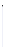 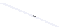 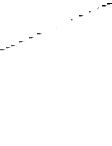 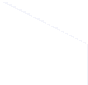 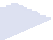 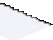 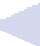 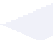 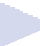 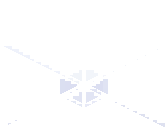 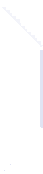 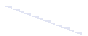 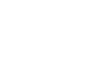 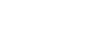 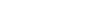 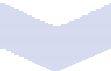 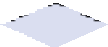 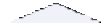 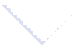 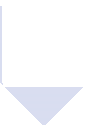 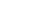 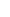 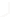 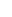 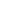 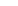 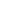 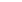 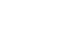 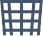 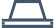 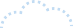 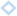 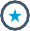 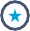 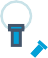 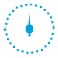 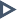 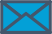 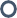 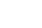 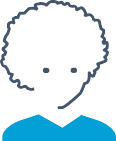 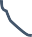 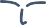 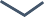 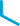 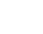 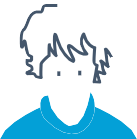 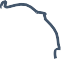 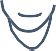 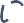 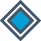 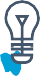 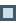 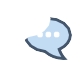 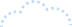 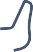 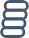           Как отбираются участники исследованийКаждый из проектов НИКО является выборочным исследованием и организован таким образом, что полученные результаты позволяют судить не только о качестве подготовки непосредственных участников исследования, но и об общем уровне знания предмета у обучающихся соответствующих классов в регионах со схожими условиями и в России в целом.В мероприятиях НИКО участвуют школы из большинства регионов страны. Федеральные координаторы исследования отбирают от 5 до 15 школ в каждом из регионов по специально разработанной методике. В каждом из исследований принимает участие около 50 тысяч школьников.9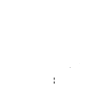 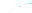 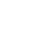 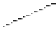 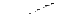 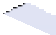 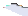 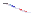 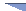 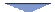 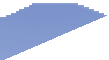 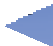 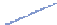 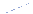 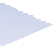 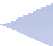 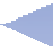 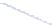 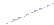 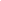 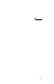 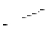 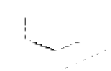 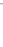 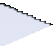 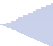 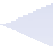 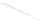 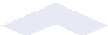 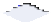 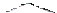 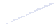 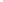 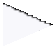 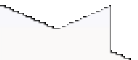 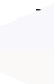 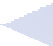 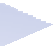 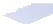 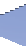 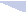 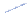 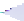 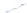 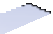 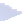 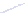 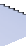 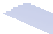 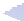 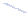 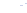 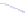 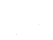 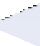 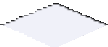 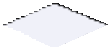 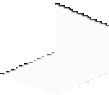 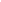 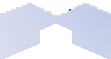 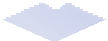 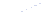 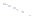 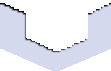 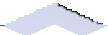 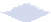 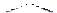 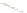 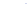 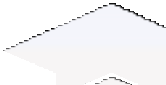 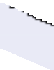 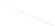 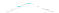 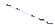 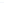 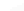 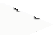 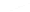 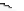 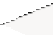 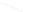 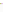 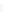 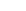 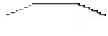 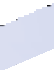 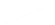 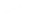 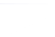 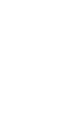 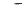 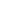 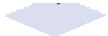 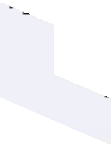 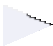 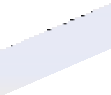 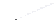 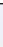 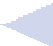 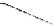 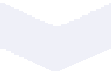 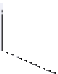 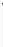 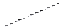 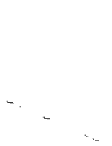 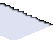 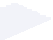 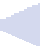 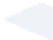 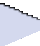 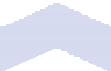 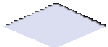 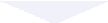 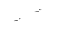       Как проводятся  НИКОКаждое исследование включает написание школьниками диагностической работы, а также анкетирование участников, их учителей и организаторов; сбор и анализ широкого спектра контекстных данных.Выполнение работы занимает один-два урока, еще около 10 минут отводится для ответов на вопросы анкеты.Задания в диагностической работе проверяют наиболее значимые аспекты содержания соответствующего предмета, важные с точки зрения общего развития ученика, использования полученных знаний на практике, а также продолжения обучения.Задания составляются в формулировках, принятых в учебниках из федерального перечня, рекомендованного Министерством образования и науки РФ для использования в школах. Содержание заданий определяется федеральными государственными образовательными стандартами.Каждый проект НИКО реализуется на основе единой для всех участников организационно-технологической схемы, определяемой спецификой этого исследования. При проведении НИКО могут применяться технологии, основанные на использовании машиночитаемых бланков ответов, а также компьютерное тестирование.В процессе исследования участники заполняют анкету, направленную на выявление их интересов и занятий вне школы. Результаты анкетирования дают дополнительные данные о том, какие факторы влияют на успешность освоения предмета школьниками.Анкеты, заполняемые учителями и школами, направлены на сбор и анализ информации о квалификации и стаже учителей, особенностях образовательного процесса в школах.При выполнении диагностической работы учащимися в аудитории должны присутствовать организаторы и независимые (от школы, в которой проводится исследование) наблюдатели. В процедурах НИКО могут принимать участие общественные наблюдатели ЕГЭ. Может вестись видеонаблюдение, но это не является обязательным требованием.10Бланки ответов участников сканируются и направляются для проверки, которая проводится централизованно на федеральном уровне. Оценивание выполняется в удаленном режиме через Интернет.Экспертная проверка развернутых ответов участников проектов НИКО осуществляется на основе стандартизированных критериев и только при условии прохождения экспертами соответствующего предварительного обучения и аттестации. В процессе проверки работ осуществляется выборочный контроль качества проверки.После обработки результатов проводится их анализ, направленный на выяснение того, в какой степени школьники овладели различными знаниями и умениями   в рамках изучаемого предмета; каковы характеристики групп участников с разным уровнем подготовки. Результаты участников сопоставляются с собранными данными о школе, учителях, интересах и увлечениях ребенка; о том, как он проводит время вне школы.По итогам анализа готовятся рекомендации для системы образования и для родителей, как использовать полученные результаты для повышения качества образования.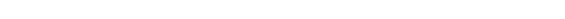 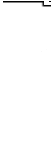 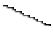 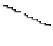 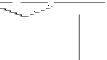 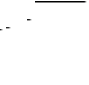 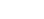 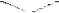 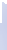 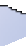 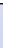 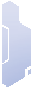 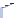 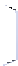 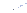 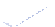 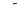 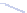 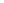 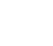 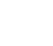 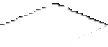 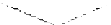 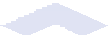 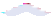 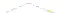 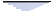 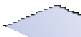 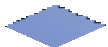 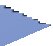 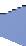 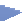 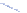 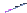 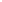 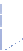 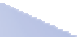 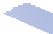 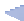 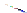 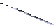 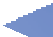 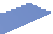 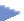 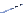 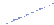 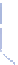 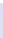 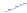 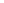 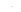 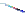 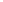 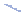 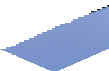 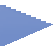 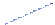 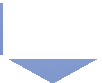 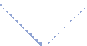 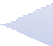 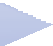 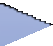 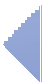 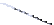 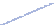 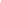 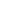 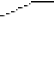 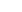 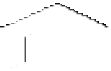 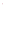 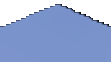 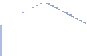 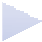 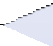 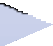 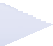 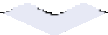 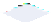 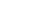 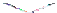 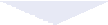 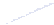 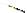 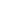 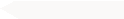 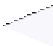 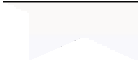 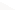 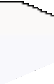 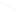 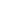 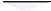 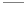 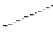 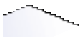 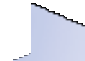 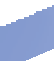 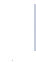 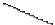 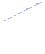 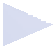 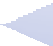 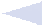 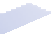 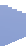 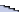 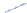 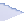 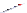 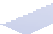 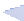 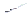 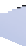 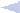 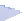 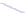 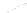 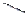 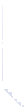 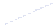 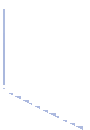 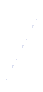 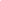 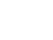 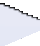 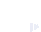 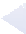 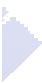 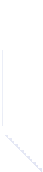 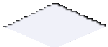 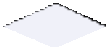 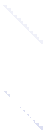 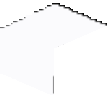 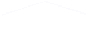 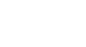 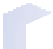 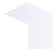 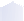 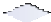 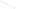 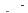 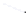 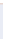 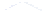 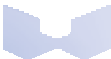 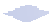 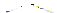 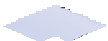 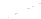 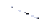 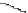 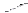 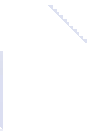 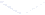 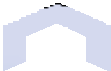 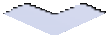 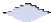 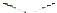 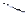 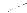 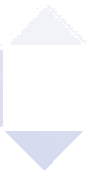 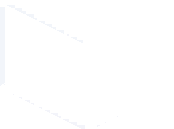 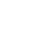 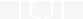 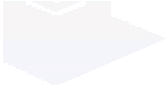 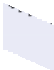 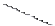 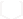 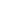 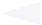 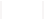 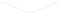 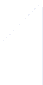 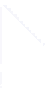 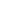 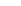 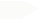 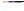 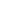 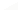 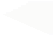 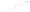 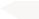 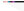 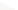 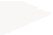 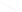 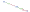 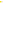 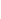 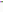 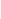 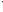 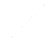 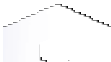 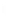 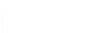 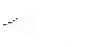 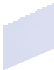 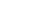 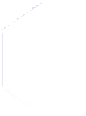 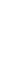 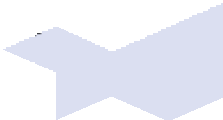 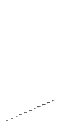 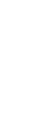 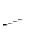 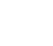 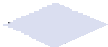 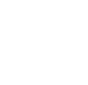 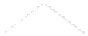 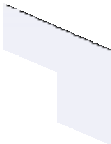 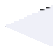 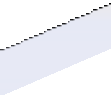 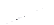 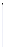 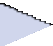 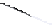 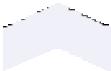 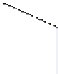 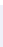 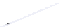 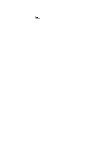 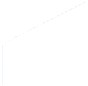 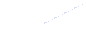 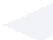 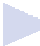 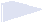 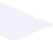 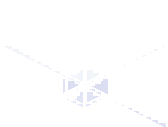 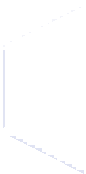 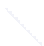 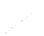 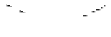 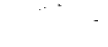 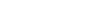 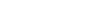 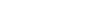 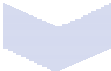 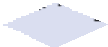 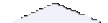 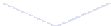 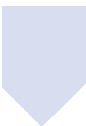 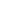 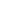 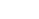 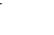 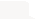 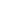 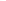 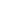 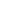 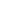 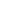 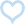 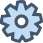 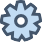 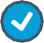 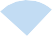 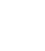 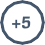 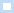 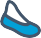 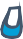 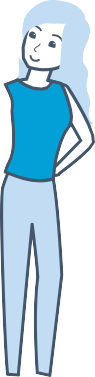 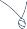 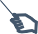 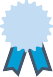 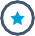 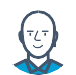 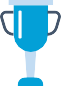 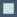 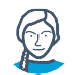 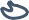 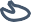 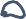 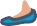 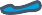 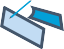 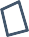 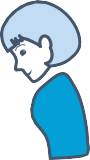 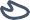 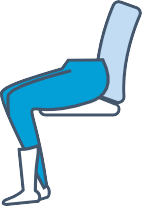 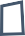 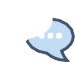 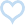 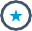 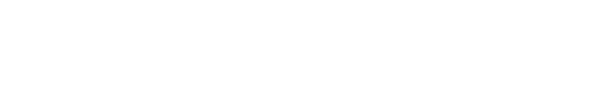 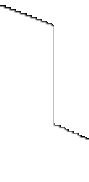 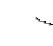 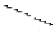 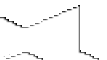 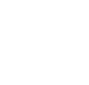 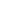 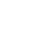 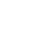 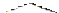 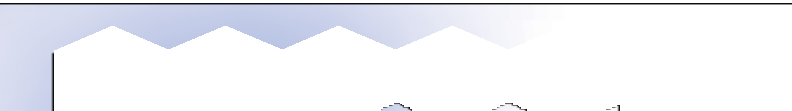 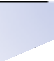 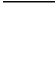 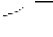 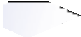 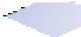 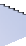 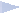 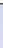 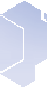 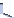 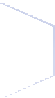 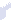 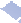 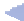 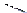 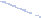 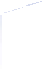 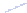 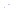 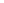 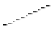 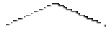 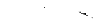 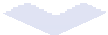 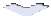 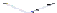 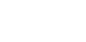 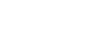 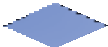 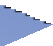 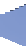 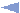 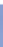 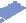 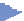 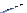 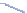 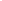 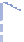 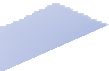 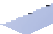 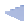 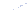 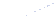 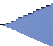 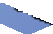 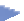 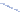 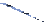 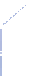 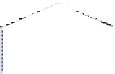 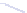 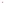 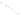 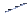 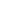 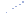 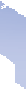 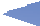 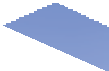 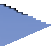 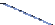 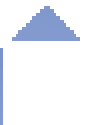 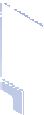 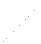 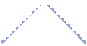 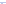 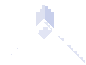 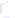 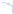 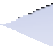 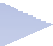 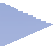 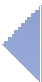 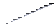 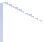 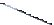 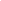 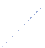 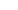 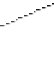 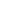 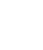 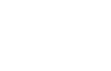 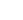 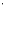 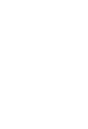 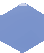 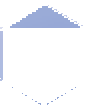 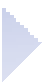 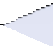 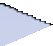 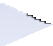 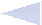 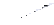 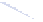 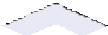 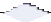 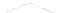 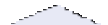 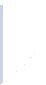 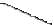 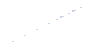 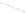 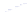 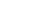 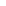 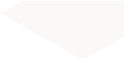 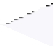 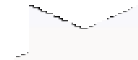 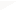 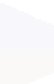 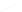 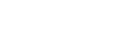 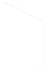 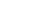 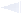 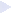 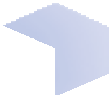 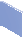 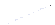 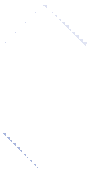 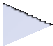 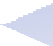 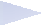 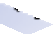 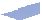 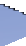 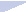 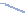 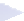 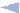 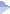 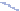 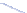 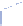 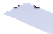 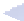 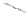 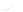 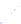 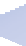 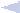 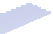 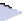 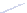 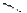 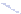 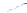 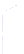 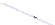 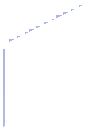 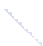 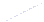 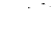 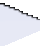 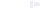 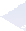 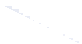 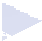 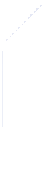 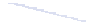 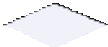 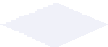 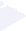 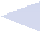 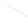 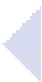 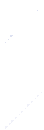 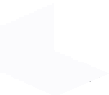 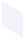 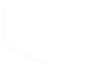 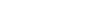 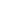 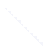 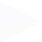 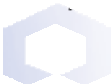 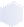 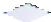 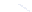 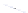 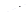 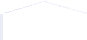 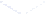 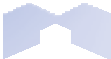 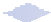 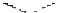 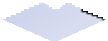 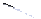 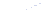 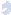 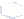 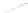 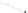 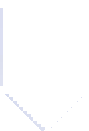 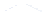 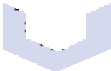 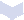 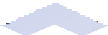 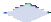 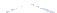 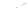 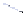 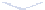 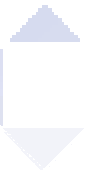 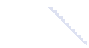 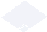 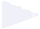 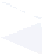 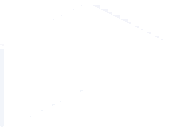 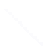 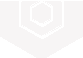 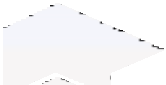 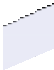 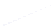 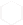 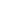 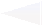 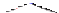 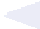 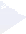 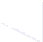 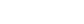 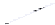 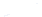 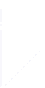 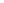 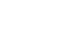 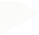 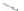 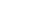 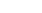 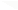 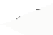 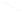 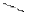 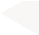 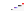 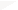 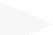 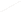 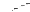 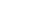 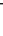 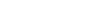 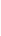 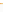 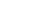 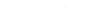 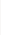 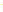 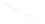 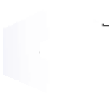 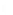 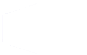 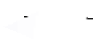 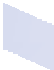 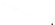 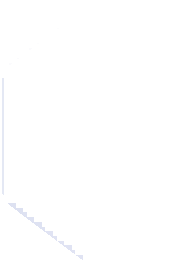 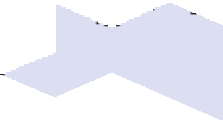 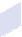 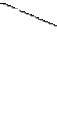 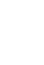 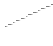 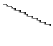 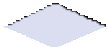 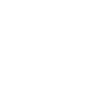 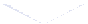 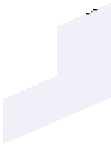 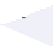 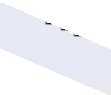 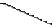 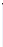 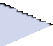 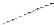 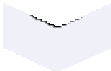 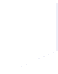 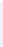 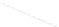 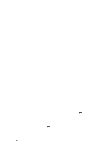 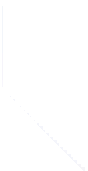 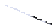 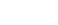 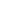 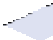 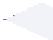 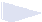 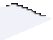 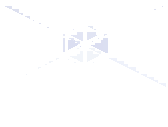 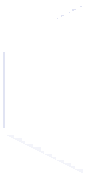 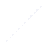 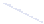 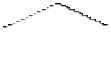 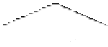 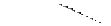 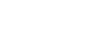 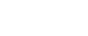 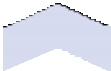 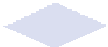 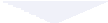 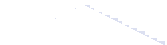 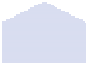 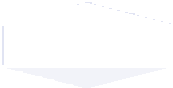 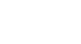 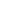 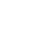 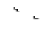 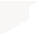 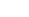 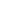 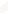 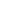 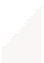 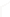 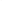 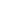 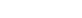 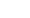 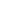 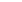 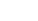 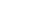 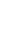 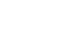 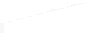 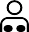 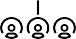 11Использование результатов НИКОРезультаты исследований могут использоваться на разных уровнях системы образования в зависимости от их целей и задач.Как видим, НИКО дают полезную информацию для дальнейшей работы самым разным людям, причастным к системе образования.Узнать свои индивидуальные результаты участники исследования могут, а вот ставить оценки за работы, выполненные в рамках НИКО, школам не рекомендуется. Впрочем, они могут это сделать по желанию детей, особенно если учащиеся смогли продемонстрировать высокий результат.Результаты участия в НИКО не влияют:на получение аттестатана переводв следующий классна годовые отметки12Всероссийские проверочные работы        ВПР могут проводиться в начале и в конце учебного года.Организация ВПР предусматривает:единое расписаниеединыетексты заданийединые критерии оценивания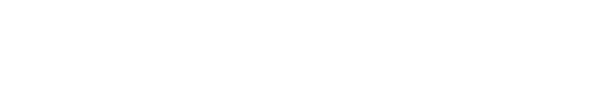 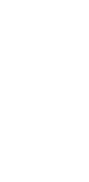 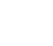 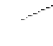 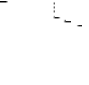 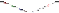 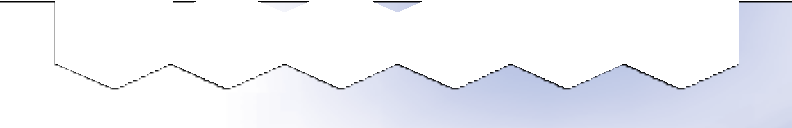 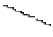 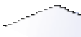 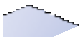 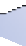 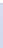 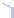 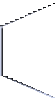 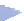 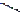 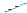 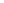 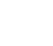 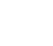 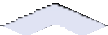 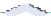 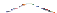 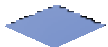 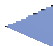 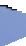 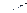 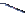 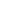 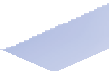 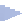 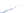 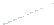 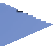 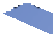 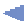 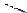 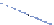 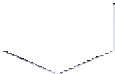 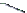 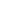 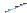 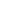 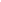 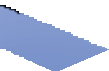 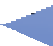 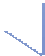 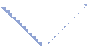 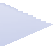 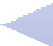 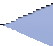 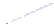 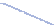 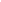 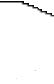 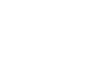 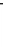 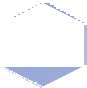 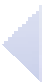 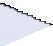 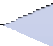 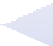 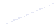 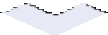 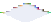 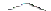 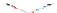 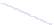 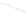 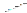 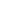 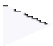 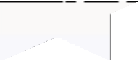 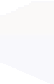 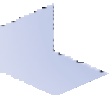 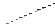 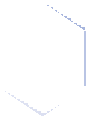 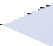 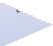 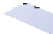 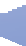 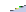 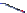 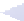 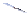 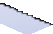 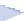 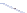 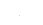 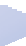 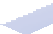 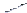 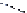 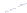 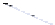 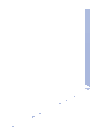 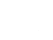 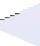 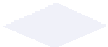 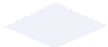 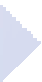 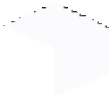 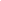 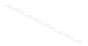 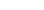 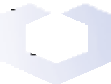 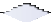 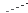 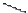 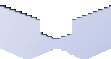 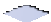 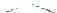 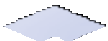 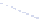 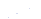 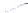 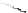 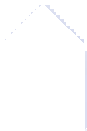 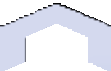 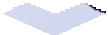 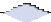 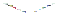 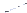 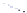 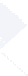 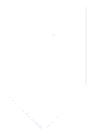 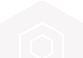 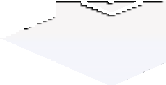 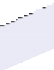 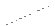 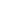 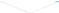 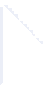 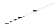 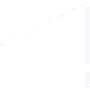 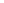 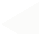 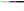 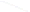 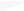 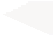 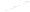 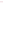 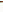 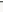 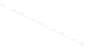 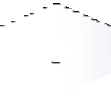 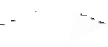 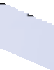 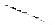 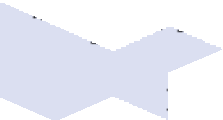 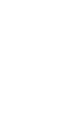 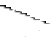 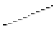 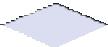 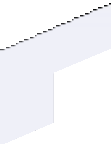 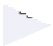 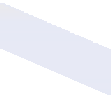 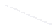 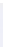 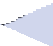 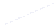 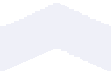 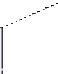 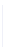 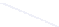 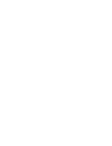 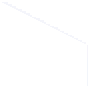 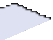 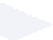 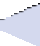 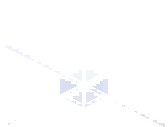 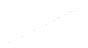 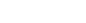 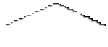 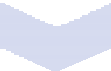 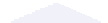 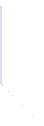 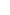 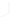 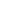 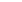 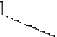 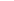 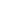 РАСПИСАНИЕ ВПР НА 2017-2018 УЧЕБНЫЙ ГОД13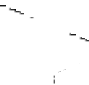 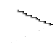 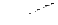 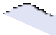 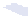 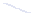 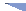 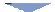 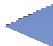 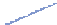 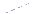 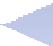 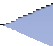 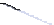 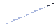 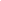 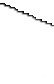 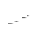 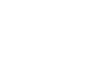 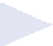 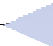 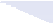 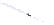 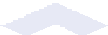 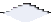 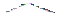 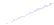 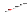 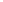 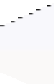 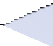 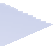 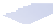 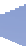 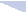 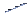 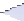 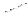 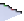 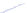 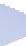 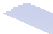 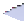 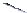 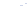 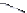 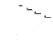 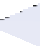 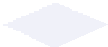 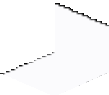 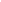 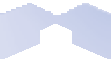 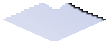 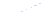 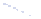 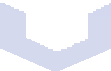 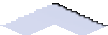 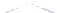 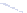 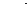 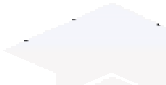 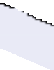 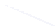 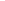 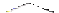 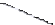 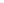 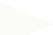 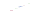 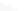 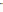 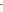 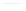 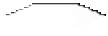 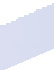 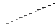 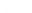 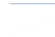 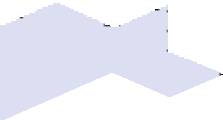 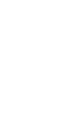 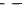 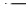 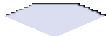 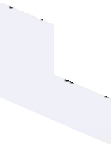 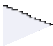 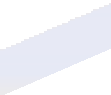 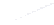 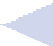 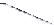 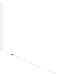 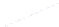 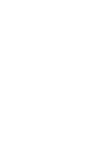 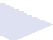 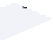 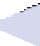 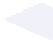 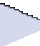 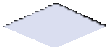 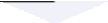 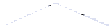 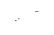 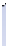 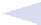 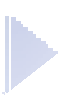 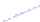 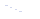 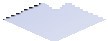 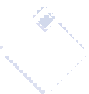 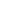 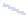 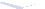 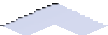 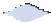 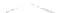 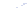 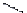 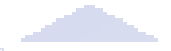 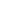 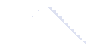 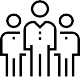 Кто будет участвовать в ВПР?В 11-х классах ВПР проводятся для выпускников, не выбравших соответствующие предметы для сдачи ЕГЭ.Школы, участвующие в ВПР, должны утвердить порядок их проведения. В нем устанавливается, для каких классов и по каким предметам будут проходить проверочные работы в данной школе. Школа не обязана проводить ВПР по всем предметам, предусмотренным расписанием.Порядком также определяется, кто из обучающихся будет принимать участие в написании проверочных работ. Например, школа может принять решение об участии или неучастии в ВПР обучающихся с ограниченными возможностями здоровья.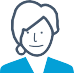 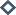 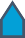 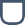 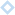 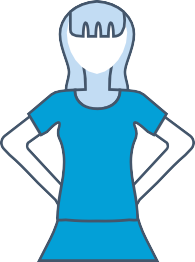 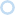 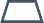 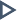 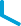 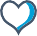 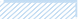 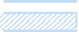 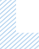 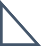 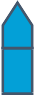 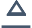 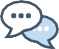 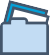 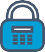 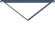 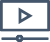 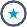 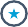 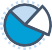 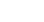 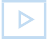 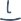 14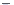 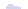 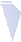 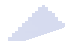 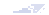 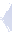 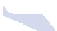 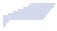 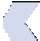 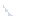 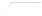 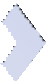 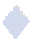 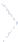 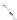 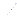 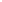 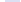 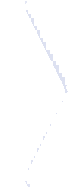                                            Задания ВПР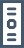 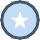 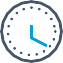 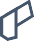 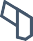 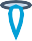 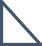 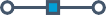 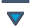 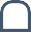 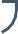 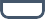 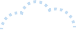 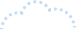 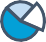 Задания ВПР разрабатываются лучшими специалистами с учетом российского и мирового опыта.В варианты Всероссийских проверочных работ включаются задания, проверяющие наиболее значимые и важные для общеобразовательной подготовки учащихся элементы по каждому учебному предмету. Не используются задания с выбором ответа из готовых вариантов.Задания составляются в формулировках, принятых в учебниках из федерального перечня, рекомендованного Министерством образования и науки РФ для использования в школах. Содержание заданий определяется федеральными государственными образовательными стандартами.Демонстрационные версии ВПР 2017 года размещены на информационном портале ВПР: www.eduvpr.ru и на сайте ФИПИ: http://wap.fipi.ru/vpr.15         Как  проводятся  ВПРВсероссийские проверочные работы учащиеся пишут в своих школах. Рекомендуемое время их проведения – второй-третий урок в школьном расписании; продолжительность – от одного до двух уроков.Для проведения проверочной работы школа должна зарегистрироваться на портале сопровождения ВПР и получить доступ в свой личный кабинет.Материалы ВПР размещаются на портале за три дня до проведения работы в зашифрованном архиве, шифр для распаковки школа получает через свой личный кабинет утром в день написания работы. Критерии оценивания заданий и электронная форма для сбора результатов также передаются школе через личный кабинет на информационном портале ВПР. Это происходит в день проведения работы после ее завершения.Проверка работ участников ВПР осуществляется в день проведения работы коллегиально учителями школы. После проверки работ результаты вносятся школами через личные кабинеты в единую информационную систему, с данными которой могут работать эксперты. 16   Использование результатов ВПР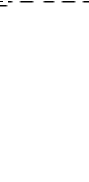 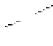 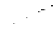 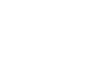 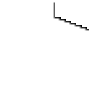 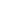 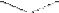 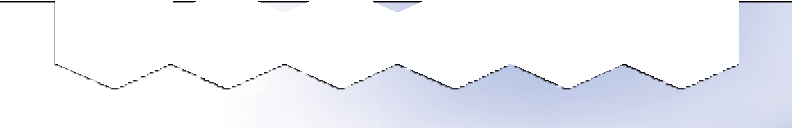 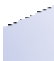 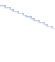 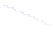 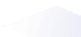 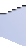 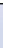 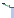 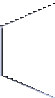 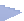 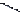 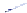 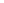 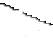 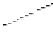 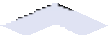 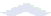 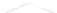 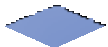 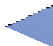 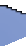 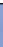 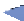 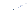 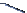 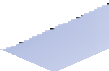 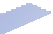 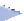 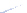 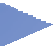 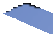 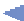 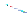 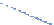 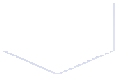 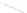 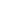 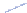 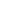 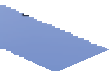 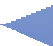 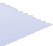 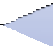 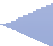 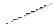 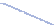 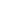 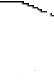 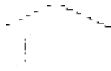 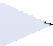 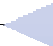 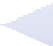 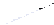 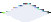 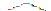 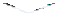 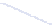 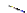 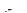 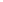 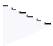 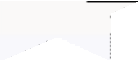 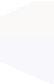 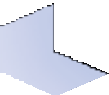 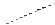 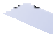 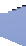 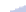 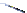 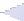 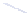 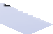 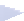 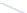 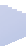 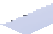 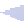 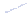 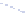 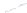 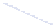 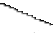 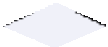 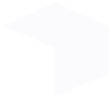 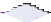 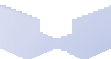 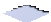 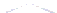 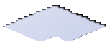 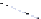 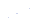 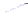 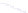 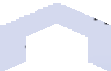 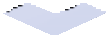 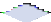 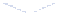 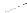 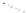 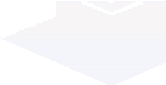 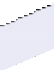 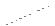 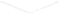 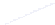 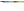 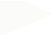 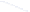 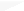 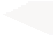 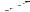 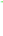 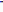 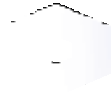 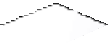 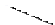 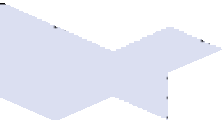 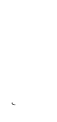 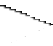 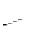 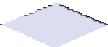 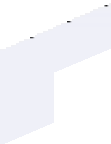 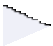 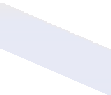 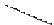 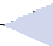 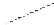 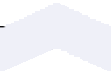 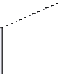 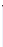 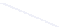 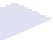 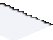 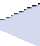 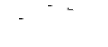 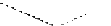 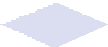 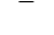 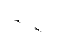 17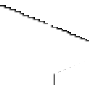 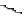 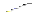 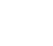 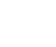 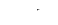 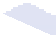 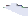 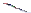 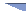 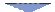 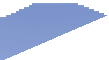 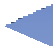 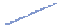 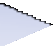 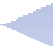 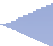 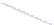 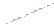 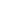 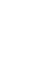 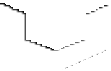 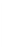 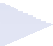 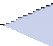 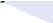 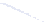 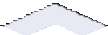 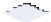 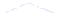 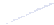 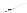 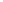 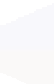 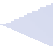 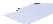 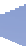 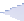 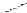 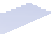 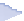 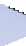 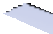 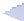 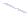 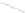 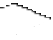 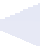 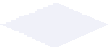 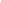 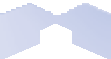 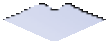 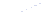 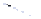 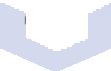 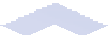 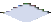 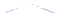 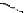 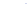 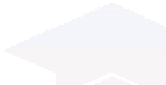 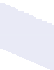 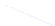 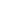 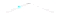 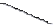 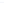 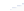 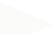 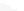 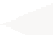 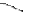 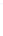 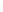 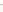 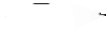 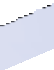 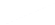 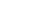 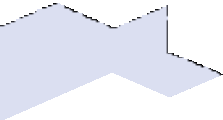 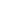 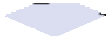 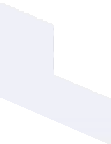 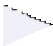 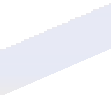 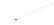 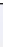 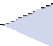 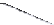 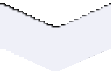 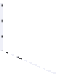 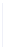 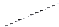 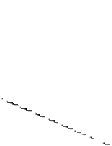 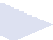 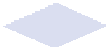 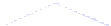 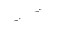 Р Е К О М Е Н Д А Ц И И              ШКОЛАМДля проведения ВПР необходимо:утвердить порядок проведения работы в образовательной организации;организовать штатное итоговое повторение в каждом классе в рамках образовательного процесса, избегая элементов натаскивания;обеспечить возможность получения объективных результатов на всех стадиях проведения ВПР;провести анализ результатов;использовать полученные аналитические выводы в дальнейшей работе.Не рекомендуется:проводить работу во время каникул или после уроков;специально готовить обучающихся к выполнению работы;оставлять без контроля процедуру проведения ВПР.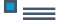 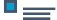 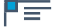 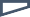 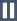 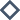 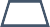 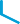 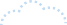 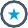 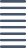 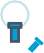 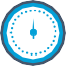 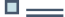 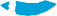 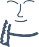 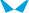 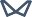 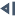 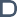 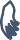 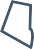 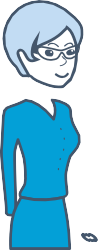 18                РОДИТЕЛЯМВажной и интересной для родителей может оказаться информация о результатах выполнения ВПР в целом по школе, в которой учится их ребенок. Поскольку ВПР проводятся по единым заданиям и оцениваются по единым для всей страны критериям, это позволит увидеть результаты школы на фоне общей картины по стране. Однако для такого сравнения важно, чтобы полученные результаты были объективными, то есть соответствовали реальному положению дел. Проявите внимание и интерес к действиям школы в вопросах оценивания.Поинтересуйтесь результатами своего ребенка, постарайтесь получить информацию об имеющихся у него проблемах и планах школы по устранению этих проблем. Узнайте, не нуждается ли ваш ребенок в помощи, при необходимости окажите ему посильную помощь и поддержку.Планируемые  исследованияПланируемые  исследованияХимия и биология, 10-й классОктябрь 2017 г.Литература, мировая художественная культура (МХК), 6-й и 8-й классыАпрель 2018 г.География, 7-й и 10-й классыОктябрь – ноябрь 2018 г.Физкультура, 6-й и 10-й классыАпрель 2019 г.Математика, 5, 7 и 10-й  классыОктябрь 2019 г.УровеньНаправления  использования результатовОбщероссийский уровеньОценка состояния системы общего образования и разра- ботка мер по ее совершенствованиюРегиональный уровеньДиагностика качества образования, формирование региональных программ развития образования и повыше- ния  квалификации учителейШкольный уровеньСовершенствование преподавания учебных предметов, повышение квалификации учителей, повышение инфор- мированности обучающихся и их родителей об уровне подготовки школьниковРодители, школьникиВыявление склонностей и проблемных зон у ребенка, при- нятие обоснованного решения о выборе образовательной траекторииСроки проведенияУчебные предметыКлассы12, 26 октября 2017 г.Русский язык2-й и 5-й11-й класс20 марта 2018 г.Иностранный язык11-й21 марта 2018 г.История11-й03 апреля 2018 г.География10-й и 11-й05 апреля 2018 г.Химия11-й10 апреля 2018 г.Физика11-й12 апреля 2018 г.Биология11-й17,19 апреля 2018 г.Русский языкРусский язык4-й24 апреля 2018 г.Математика4-й26 апреля 2018 г.Окружающий мир4-й17 апреля 2018 г.Русский язык5-й19 апреля 2018 г.Математика5-й24 апреля 2018 г.История5-й26 апреля 2018 г.Биология5-й18 апреля 2018 г.Математика6-й20 апреля 2018 г.Биология6-й25 апреля 2018 г.Русский язык6-й27 апреля 2018 г.География6-й11 мая 2018 г.Обществознание6-й15 мая 2018 г.История6-йУровеньНаправления  использования результатовОбщероссийский уровеньРазвитие единого образовательного простран- ства в Российской Федерации, формирование единых ориентиров в оценке результатов обучения, мониторинг введения федеральных государственных образовательных стандартовРегиональный уровеньДиагностика качества образования, формиро- вание программ повышения квалификации учителейШкольный уровеньСамодиагностика, повышение квалификации учителей, повышение информированности обучающихся и их родителей об уровне подго- товки школьниковРодители,  школьникиВыявление склонностей, проблемных зон, пла- нирование повторения, получение ориентиров для построения образовательных траекторий